Об утверждении положения о комиссии по наградным материалам при администрации  Козловского района Чувашской Республики	В целях совершенствования наградной деятельности, проведения качественной оценки наградных материалов кандидатов, представляемых к награждению государственными наградами Российской Федерации, государственными наградами Чувашской Республики, ведомственными наградами и наградами органов местного самоуправления Козловского района Чувашской Республики постановляет:	1. Утвердить положение о комиссии по наградным материалам при администрации  Козловского района Чувашской Республики согласно приложению.	2. Рекомендовать руководителям предприятий, учреждений и организаций, должностным лицам органов местного самоуправления, гражданам, вносящим ходатайства (представления) о награждении, руководствоваться настоящим постановлением.	3. Настоящее постановление вступает в силу со дня его официального опубликования.	4. Контроль за исполнением данного постановления возложить на и.о. заместителя главы по социальным вопросам – начальника отдела организационно-контрольной, правовой и кадровой работы администрации Козловского района Чувашской Республики Дмитриева Е.Ю.Глава администрацииКозловского района                                                                                                А.И. ВасильевПриложение к постановлению 							администрации Козловского района 								       от « 13 » июня 2018 года № 304Положениео комиссии по наградным материалам при администрации Козловского района Чувашской Республики1. Общее положение	1.1. Комиссия по наградным материалам при администрации Козловского района Чувашской Республики (далее - комиссия) является постоянно действующим коллегиальным органом при администрации района для рассмотрения вопросов, связанных с награждением государственными наградами Российской Федерации, государственными наградами Чувашской Республики, ведомственными наградами, наградами органов местного самоуправления Козловского района Чувашской Республики.  	1.2. Комиссия в своей деятельности руководствуются  Конституцией Российской Федерации, федеральными законами и иными нормативными правовыми актами Российской Федерации, Конституцией Чувашской Республики, законами и иными нормативными правовыми актами Чувашской Республики, Уставом Козловского района Чувашской Республики и иными муниципальными нормативными правовыми актами Козловского района Чувашской Республики, а также настоящим Положением.2. Задача комиссии	Основной задачей комиссии является проведение оценки материалов о представлении к награждению и обеспечение объективного подхода к поощрению кандидатов, представляемых к награждению государственными наградами Российской Федерации, государственными наградами Чувашской Республики, ведомственными наградами и наградами органов местного самоуправления Козловского района Чувашской Республики. 3. Полномочия комиссии	3.1. Комиссия по результатам рассмотрения документов представленных к награждению уполномочена:	- запрашивать и получать от руководителей органов местного самоуправления  Козловского района, общественных объединений, организаций и учреждений или должностных лиц необходимые материалы и сведения; приглашать и заслушивать на своих заседаниях представителей учреждений и организаций и иных должностных лиц по вопросам награждения претендентов по ходатайствам о награждении, внесенным на рассмотрение Комиссии; не принимать к рассмотрению и возвращать для доработки некачественно и небрежно подготовленные документы- рассматривать материалы, поступившие в администрацию района о награждении государственными наградами Российской Федерации, государственными наградами Чувашской Республики, ведомственными наградами и наградами органов местного самоуправления Козловского района Чувашской Республики.	3.2. Комиссия правомочна принимать решение о нецелесообразности награждения в случаях:	- установления недостоверности сведений, содержащих в ходатайствах и наградных материалах;- оформления наградных материалов с нарушением требований законодательства о наградах.	3.4 Комиссия может принимать решение о возврате на доработку поступивших материалов о награждении в случае их несоответствия требованиям нормативных правовых актов, регламентирующих порядок награждения той или иной наградой.  4. Порядок организации и деятельности комиссии	4.1. Состав комиссии утверждается постановлением администрации  Козловского  района Чувашской Республики. 	4.2. Заседания комиссии правомочны, если на них присутствует не менее двух третьих его членов. В отсутствие председателя комиссии, либо по его поручению обязанности председателя комиссии исполняет заместитель председателя.	В отсутствие члена комиссии (отпуск, командировка, болезнь и др.) на заседании комиссии присутствует лицо, исполняющее его обязанности по распоряжению  работодателя.	4.3. Документы о награждении представляются в комиссию до наступления юбилейной или праздничной даты не менее чем за:	- два месяца для награждения государственными наградами Российской Федерации,  Чувашской Республики;	- один месяц для награждения ведомственными наградами;  	- 14 дней для награждения наградами органов местного самоуправления Козловского района Чувашской Республики.	4.4. Решение комиссии принимается путём открытого голосования большинством голосов от числа присутствующих на заседании комиссии. При равенстве числа голосов, голос председателя комиссии является решающим.  	4.5. На заседание комиссии приглашаются руководители отраслевых (функциональных) органов администрации Козловского района Чувашской Республики, осуществляющие функциональное руководство деятельностью учреждений (предприятий) представившие материалы для награждения при необходимости.Афанасьева Е.А.2-18-35И.о. заместителя главы администрации-Начальник отдела организационно-контрольной,правовой и кадровой работы администрации Козловского района                                                                                                Е.Ю.ДмитриевЧăваш РеспубликинКуславкка районАдминистрацийĒЙЫШĂНУ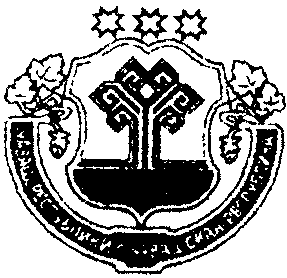 Чувашская республикаАДМИНИСТРАЦИЯКозловского районаПОСТАНОВЛЕНИЕЧувашская республикаАДМИНИСТРАЦИЯКозловского районаПОСТАНОВЛЕНИЕЧувашская республикаАДМИНИСТРАЦИЯКозловского районаПОСТАНОВЛЕНИЕ           13.06.2018 ç 304 №            13.06.2018 ç 304 №            13.06.2018 ç 304 № 13.06.2018 г. № 304                Куславкка хули               Куславкка хули               Куславкка хули               г. Козловка